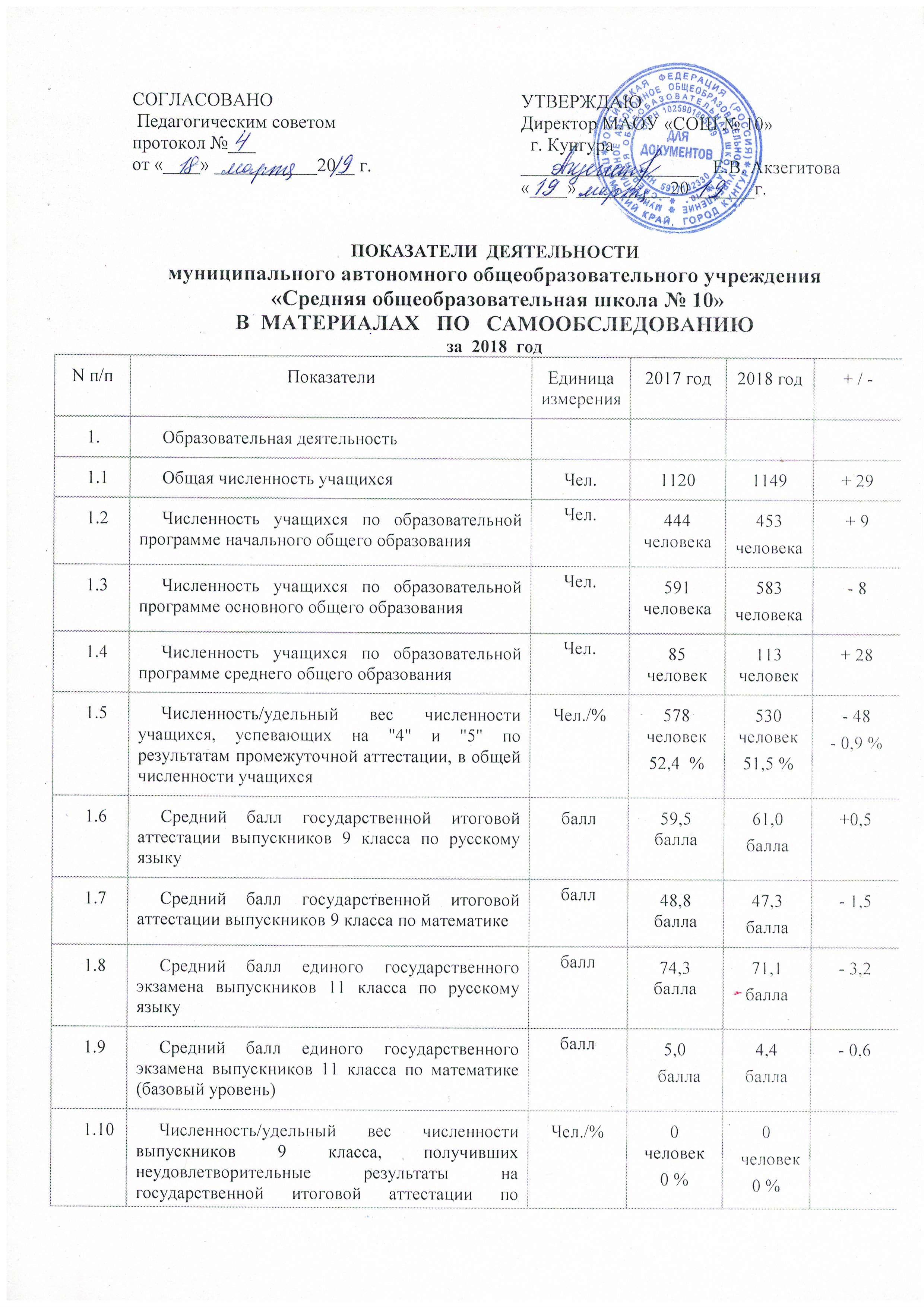 Анализ показателей:На 31.12. 18  года  увеличилась общая численность обучающихся (+ 29 человек).Успеваемость остается примерно на одном уровне ( на 31.12.17 г. – 99,9 %; на 31.12.18 г. – 99,8 %). По сравнению с 1 полугодием  2017-18 учебного года  повысилось    качество знаний  с 50,7 %  до  51,5 %.Стабильные показатели по среднему  баллу  на  государственной итоговой аттестации выпускников 9 классов:  по русскому языку в  2017 году – 59,5; в 2018 году – 61,0;по математике  в 2017 году – 48,8; в 2018 году – 47,3;выпускников 11 классов: по русскому языку в 2017 году – 74,3;  в 2018 году – 71,1 ,   по математике (базовый уровень) в 2017 году – 5,0, в 2018 году -4,4. Незначительное уменьшение связано с  увеличением численности учащихся 9 и 11 классов.Все учащиеся 9 классов получили аттестаты об основном общем образовании  и  все учащиеся 11 классов получили аттестаты  о среднем общем образовании; 6 человек получили аттестаты особого образца, 1 человек – аттестат с отличием и медаль «За особые успехи в учении».Увеличилось число победителей и призеров олимпиад, смотров, конкурсов  федерального и международного уровней.1.11Численность/удельный вес численности выпускников 9 класса, получивших неудовлетворительные результаты на государственной итоговой аттестации по математике, в общей численности выпускников 9 классаЧел./%0  человек0 %0  человек0 %1.12Численность/удельный вес численности выпускников 11 класса, получивших результаты ниже установленного минимального количества баллов единого государственного экзамена по русскому языку, в общей численности выпускников 11 классаЧел./%0 человек0 %0  человек0 %1.13Численность/удельный вес численности выпускников 11 класса, получивших результаты ниже установленного минимального количества баллов единого государственного экзамена по математике, в общей численности выпускников 11 классаЧел./%0 человека0 %0  человек0 %1.14Численность/удельный вес численности выпускников 9 класса, не получивших аттестаты об основном общем образовании, в общей численности выпускников 9 классаЧел./%0 человек/0%0  человек/0 %1.15Численность/удельный вес численности выпускников 11 класса, не получивших аттестаты о среднем общем образовании, в общей численности выпускников 11 классаЧел./%0 человек/0 %0  человек/0 %1.16Численность/удельный вес численности выпускников 9 класса, получивших аттестаты об основном общем образовании с отличием, в общей численности выпускников 9 классаЧел./%5 человек/4  %6человек/4%+ 11.17Численность/удельный вес численности выпускников 11 класса, получивших аттестаты о среднем общем образовании с отличием, в общей численности выпускников 11 классаЧел./%0 человек/0 %1человек/3 %+ 11.18Численность/удельный вес численности учащихся, принявших участие в различных олимпиадах, смотрах, конкурсах, в общей численности учащихсяЧел./%4328 человек/400 %4132/человек     359%-41%1.19Численность/удельный вес численности учащихся - победителей и призеров олимпиад, смотров, конкурсов, в общей численности учащихся, в том числе:Чел./%521 человек/48 %487Человек42%-34-6%1.19.1Регионального уровняЧел./%220 человек/20 %209человек/18 %-11-2 %1.19.2Федерального уровняЧел./%249 человек/23 %238Человек/21%-11-2 %1.19.3Международного уровняЧел./%52 человека/5 %40Человек/3,5%-12-1,5%1.20Численность/удельный вес численности учащихся, получающих образование с углубленным изучением отдельных учебных предметов, в общей численности учащихсяЧел./%0 человек/0 %0  человек0 %1.21Численность/удельный вес численности учащихся, получающих образование в рамках профильного обучения, в общей численности учащихсяЧел./%0  человек/0 %0  человек0 %1.22Численность/удельный вес численности обучающихся с применением дистанционных образовательных технологий, электронного обучения, в общей численности учащихсяЧел./%0 человек/0  %0  человек0 %1.23Численность/удельный вес численности учащихся в рамках сетевой формы реализации образовательных программ, в общей численности учащихсяЧел./%0 человек/0 %0  человек0 %1.24Общая численность педагогических работников, в том числе:Чел./%61 человек60человек+11.25Численность/удельный вес численности педагогических работников, имеющих высшее образование, в общей численности педагогических работниковЧел./%51/84 %51/85%1.26Численность/удельный вес численности педагогических работников, имеющих высшее образование педагогической направленности (профиля), в общей численности педагогических работниковЧел./%50 человек82  %50человек83%1.27Численность/удельный вес численности педагогических работников, имеющих среднее профессиональное образование, в общей численности педагогических работниковЧел./%10 человек16 %9человек/ 15%-11.28Численность/удельный вес численности педагогических работников, имеющих среднее профессиональное образование педагогической направленности (профиля), в общей численности педагогических работниковЧел./%6 человек10 %6человек/ 10%1.29Численность/удельный вес численности педагогических работников, которым по результатам аттестации присвоена квалификационная категория, в общей численности педагогических работников, в том числе:Чел./%43 человека/70,5  %45/ 75%+21.29.1ВысшаяЧел./%25 человек/41 %27человек/45%+21.29.2ПерваяЧел./%18 человек/30%18человек/30%1.30Численность/удельный вес численности педагогических работников в общей численности педагогических работников, педагогический стаж работы которых составляет:Чел./%1.30.1До 5 лет7  человек/11,5 %7 человек/11,7%+ 0,21.30.2Свыше 30 летЧел./%17 человек/28 %22 человека/36,7%+ 8,71.31Численность/удельный вес численности педагогических работников в общей численности педагогических работников в возрасте до 30 летЧел./%8 человек/13  %6 человек/10%- 31.32Численность/удельный вес численности педагогических работников в общей численности педагогических работников в возрасте от 55 летЧел./%15 человек/25 %13 человек/21,7%- 3,31.33Численность/удельный вес численности педагогических и административно-хозяйственных работников, прошедших за последние 5 лет повышение квалификации/профессиональную переподготовку по профилю педагогической деятельности или иной осуществляемой в образовательной организации деятельности, в общей численности педагогических и административно-хозяйственных работниковЧел./%61 человек/95 %60 человек/95% -11.34Численность/удельный вес численности педагогических и административно-хозяйственных работников, прошедших повышение квалификации по применению в образовательном процессе федеральных государственных образовательных стандартов, в общей численности педагогических и административно-хозяйственных работниковЧел./%60 человек/94 %60 человек/94%2.Инфраструктура2.1Количество компьютеров в расчете на одного учащегосяединиц0,07 единиц0,07 единиц2.2Количество экземпляров учебной и учебно-методической литературы из общего количества единиц хранения библиотечного фонда, состоящих на учете, в расчете на одного учащегосяединиц17,8 единиц20,7 единиц+2,92.3Наличие в образовательной организации системы электронного документооборотадада2.4Наличие читального зала библиотеки, в том числе:дада2.4.1С обеспечением возможности работы на стационарных компьютерах или использования переносных компьютеровнетнет2.4.2С медиатекойдада2.4.3Оснащенного средствами сканирования и распознавания текстовнетнет2.4.4С выходом в Интернет с компьютеров, расположенных в помещении библиотекидада2.4.5С контролируемой распечаткой бумажных материаловнетнет2.5Численность/удельный вес численности учащихся, которым обеспечена возможность пользоваться широкополосным Интернетом (не менее 2 Мб/с), в общей численности учащихсяЧел./%660 человек/ 58,9%682 человек/60%2.6Общая площадь помещений, в которых осуществляется образовательная деятельность, в расчете на одного учащегосяКв.м/чел1,9  кв. м1,9 кв.м.